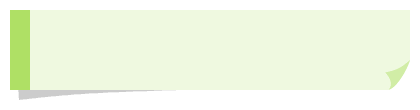 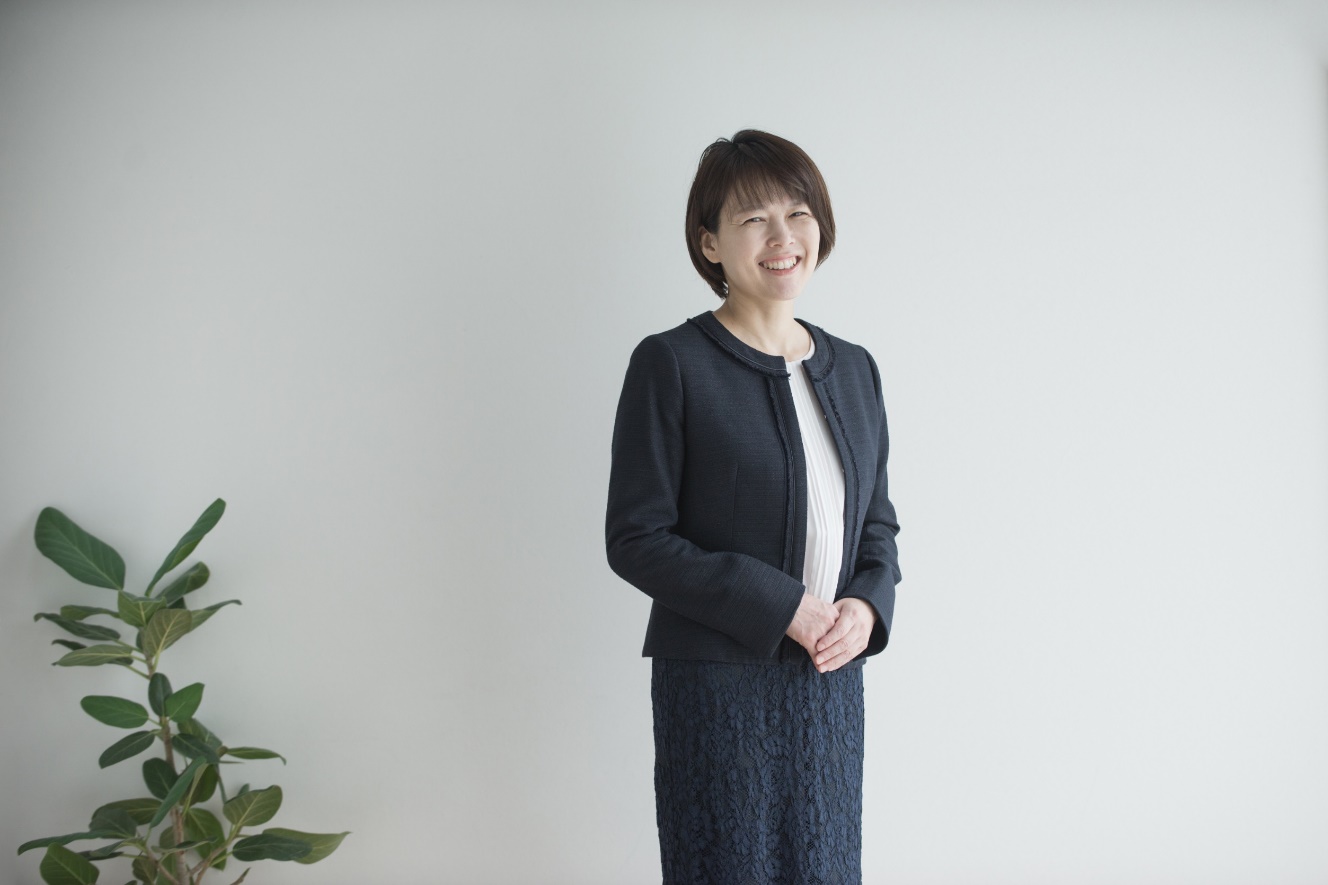 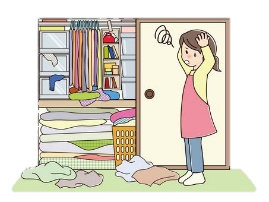 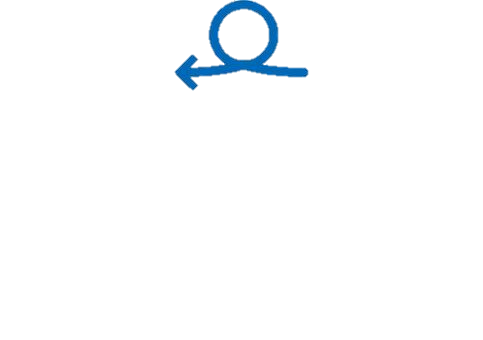 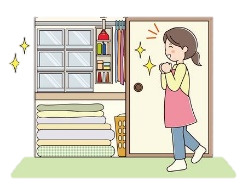 令和3年度　聴覚障がい者のためのセミナー　11月3日（水・祝） への参加を申し込みます。令和3年度　聴覚障がい者のためのセミナー　11月3日（水・祝） への参加を申し込みます。令和3年度　聴覚障がい者のためのセミナー　11月3日（水・祝） への参加を申し込みます。令和3年度　聴覚障がい者のためのセミナー　11月3日（水・祝） への参加を申し込みます。令和3年度　聴覚障がい者のためのセミナー　11月3日（水・祝） への参加を申し込みます。令和3年度　聴覚障がい者のためのセミナー　11月3日（水・祝） への参加を申し込みます。令和3年度　聴覚障がい者のためのセミナー　11月3日（水・祝） への参加を申し込みます。〇 を付けてください ⇒〇 を付けてください ⇒ろうあ者難聴者難聴者盲ろう者健聴者ふ  り  が  なふ  り  が  な氏　　名氏　　名住　　所住　　所〒　　　　　　　－〒　　　　　　　－〒　　　　　　　－〒　　　　　　　－〒　　　　　　　－ＦＡＸ番号電話番号生　年　月　日生　年　月　日【　昭和・平成　】　　　　　　　　　年　　　　　月　　　　　日【　昭和・平成　】　　　　　　　　　年　　　　　月　　　　　日【　昭和・平成　】　　　　　　　　　年　　　　　月　　　　　日【　昭和・平成　】　　　　　　　　　年　　　　　月　　　　　日【　昭和・平成　】　　　　　　　　　年　　　　　月　　　　　日